Определить абсолютную скорость и абсолютное ускорение точки M в момент времени t1. Точка М движется относительно вращающегося тела А.Закон движения точки М, закон изменения угловой скорости тела А, необходимые размеры и момент времени в таблице.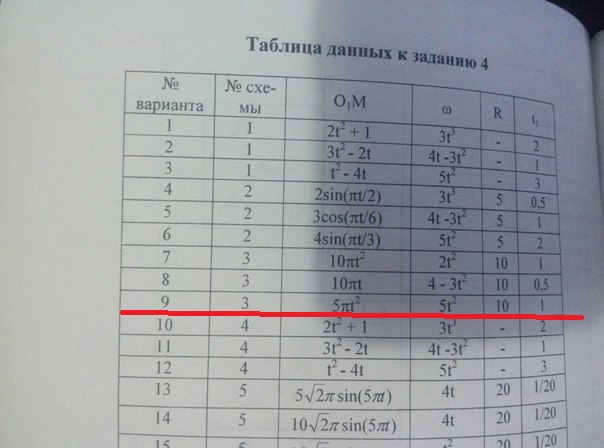 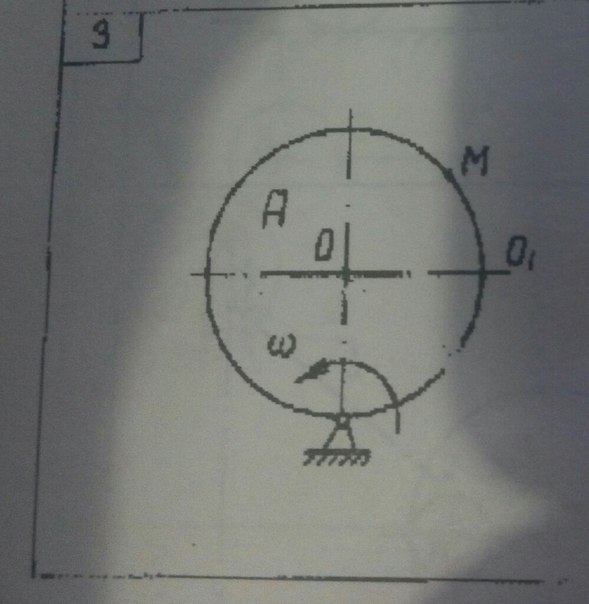 